БИЛТЕН БР. 4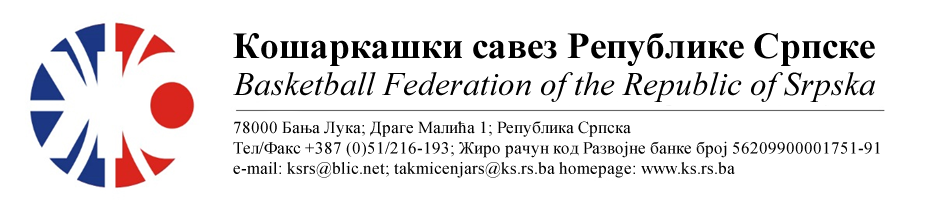 АДМИРАЛ БЕТ 1.ЖЛРС Такмичарска сезона 2022/20234.колоТАБЕЛА :* УТ – Број одиграних утакмица, ПОБ – Број остварених побједа, ПОР – Број пораза, КПО – Бројпостигнутих поена, КПР – Број примљених поена, КР – Кош разлика, БОД – Број Бодова.ОДЛУКЕ :Све одигране утакмице региструју се постигнутим резултатом.Кажњава се ОКК Игман-Ист.Илиџа са..................................................50 КМ-због досуђене ТГ тренеру Шеховац З.(Тачка 11.2.4.2 Пропозиција, веза Тачка 11.2.4.21)ОСТАЛА САОПШТЕЊА :Изречене новчане казне уплатити одмах, а најкасније у року од 5 (пет) дана од правоснажности одлука (Тачка 11.5. Пропозиција такмичења).Упозоравају се клубови да су дужни испунити обавезе по допису 06-47-12/22 по питању истицања рекламног лога генералног спонзора АдмиралБет.									  Комесар за такмичење									  Миодраг Ивановић, с.р.Бројутакмице:
13.Слободна екипа КК ЛИДЕР Бројутакмице:
13.Резултат по четвртинама:Делегат: Делегат: Делегат: Делегат: Судије:Судије:Судије:Судије:ПРИМЈЕДБЕ:ПРИМЈЕДБЕ:ПРИМЈЕДБЕ:ПРИМЈЕДБЕ:Бројутакмице:
14.KK WBS BASKETBALLСлободна екипаБројутакмице:
14.Резултат по четвртинама:Делегат: Делегат: Делегат: Делегат: Судије: Судије: Судије: Судије: ПРИМЈЕДБЕ:ПРИМЈЕДБЕ:ПРИМЈЕДБЕ:ПРИМЈЕДБЕ:Бројутакмице:
15.КК БУДУЋНОСТ БНОКК ИГМАН-ИСТ.ИЛИЏА7870Бројутакмице:
15.Резултат по четвртинама:(14:20, 23:12, 21:22, 20:16)(14:20, 23:12, 21:22, 20:16)(14:20, 23:12, 21:22, 20:16)Делегат: Јашић Б.Делегат: Јашић Б.Делегат: Јашић Б.Делегат: Јашић Б.Судије: Марјановић С., Тешановић А., Томић М.Судије: Марјановић С., Тешановић А., Томић М.Судије: Марјановић С., Тешановић А., Томић М.Судије: Марјановић С., Тешановић А., Томић М.ПРИМЈЕДБЕ:Досуђена ТГ тренеру гостујуће екипе Шеховац З.због приговораОстало без примједбиПРИМЈЕДБЕ:Досуђена ТГ тренеру гостујуће екипе Шеховац З.због приговораОстало без примједбиПРИМЈЕДБЕ:Досуђена ТГ тренеру гостујуће екипе Шеховац З.због приговораОстало без примједбиПРИМЈЕДБЕ:Досуђена ТГ тренеру гостујуће екипе Шеховац З.због приговораОстало без примједбиБројутакмице:
16.ЖКК СЛОБОДАКК КОСТАЈНИЦА6650Бројутакмице:
16.Резултат по четвртинама:(16:14, 11:12, 13:10, 26:14)(16:14, 11:12, 13:10, 26:14)(16:14, 11:12, 13:10, 26:14)Делегат: Бабић С.Делегат: Бабић С.Делегат: Бабић С.Делегат: Бабић С.Судије: Дојчиновић И., Симић В., Ђукић М.Судије: Дојчиновић И., Симић В., Ђукић М.Судије: Дојчиновић И., Симић В., Ђукић М.Судије: Дојчиновић И., Симић В., Ђукић М.ПРИМЈЕДБЕ:Без примједбиПРИМЈЕДБЕ:Без примједбиПРИМЈЕДБЕ:Без примједбиПРИМЈЕДБЕ:Без примједбиЕКИПАУТПОБПОРКПОКПРКРБОД1КК БУДУЋНОСТ БН330209145+6462ОКК ИГМАН-ИСТ.ИЛИЏА321235177+5853KK WBS BASKETBALL321174181-754КК КОСТАЈНИЦА413184216-3255ЖКК СЛОБОДА312158193-3546КК ЛИДЕР20287135-482